МУНИЦИПАЛЬНОЕ БЮДЖЕТНОЕ ДОШКОЛЬНОЕ ОБРАЗОВАТЕЛЬНОЕ УЧРЕЖДЕНИЕ ГОРОДА РОСТОВА-НА-ДОНУ «ДЕТСКИЙ САД №312»______________________________________________________________________________________________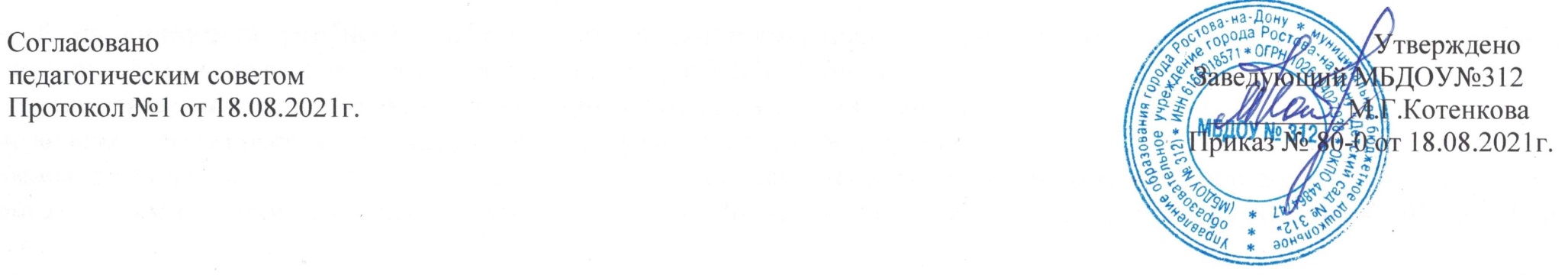 РАБОЧАЯ ПРОГРАММА Старшей группы №7 комбинированной направленности  по реализации программы «ОТ РОЖДЕНИЯ ДО ШКОЛЫ»на 2021-2022 учебный годВоспитатель:  Кравцова Елена Владимировна          Голуб Вера Фёдоровна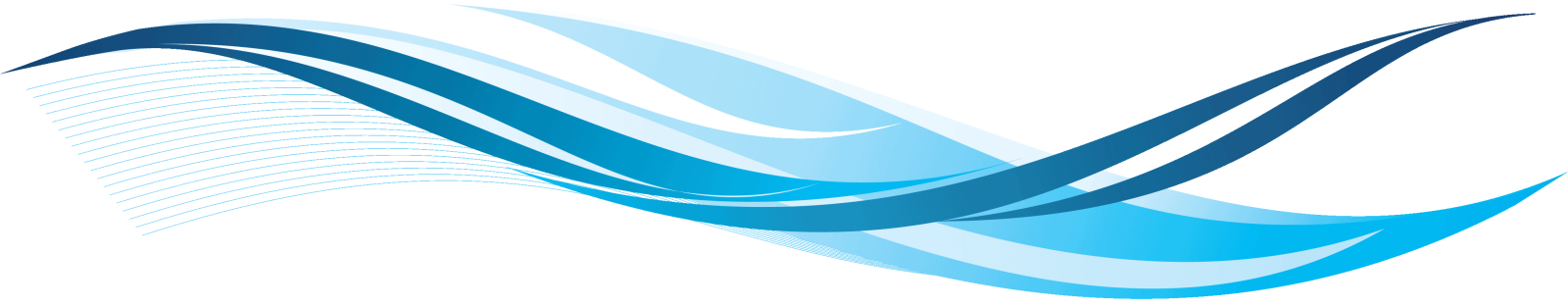 ЦЕЛЕВОЙ РАЗДЕЛПояснительная запискаРабочие программы МБДОУ №312 разработаны педагогами детского сада в соответствии с Федеральным законом РФ от 29 декабря 2012г. № 273-ФЗ «Об образовании в Российской Федерации», Федеральным государственным образовательным стандартом дошкольного образования, Образовательной программой МБДОУ, учебным планом и годовым календарным учебным графиком.Рабочая программа педагога – это нормативный документ, определяющий цели образования в ДОУ, содержание образования, особенности организации образовательного процесса, учитывающего образовательные потребности, возможности и особенности развития воспитанников, систему отношений субъектов педагогического процесса и условия деятельности. Рабочие программы составлены на основе примерной общеобразовательной программы «От рождения до школы» под редакцией Н.Е.Вераксы, Т.С.Комаровой, М.А.Васильевой. Приложением к рабочим программам педагогов является календарный план работы.Цели и задачи реализации программыДанная рабочая программа (РП) составлена для работы с детьми старшего возраста. Основанием для разработки РП является основная образовательная программа дошкольного образования, разработанная педагогическим коллективом МБДОУ№ 312. РП определяет содержание и организацию образовательного процесса для детей от 5 до 6 лет, и обеспечивает развитие детей в различных видах общения и деятельности с учетом их возрастных, индивидуальных психологических и физиологических особенностей, и направлена на решение задач, указанных в пункте 1.6 Федерального государственного образовательного стандарта дошкольного образования (далее - ФГОС ДО).Целью Рабочей программы (РП) является проектирование социальных ситуаций развития ребенка и развивающей предметно-пространственной среды, обеспечивающих позитивную социализацию, мотивацию и поддержку индивидуальности детей через общение, игру, познавательно-исследовательскую деятельность и другие формы активности. РП разработана на основе примерной основной образовательной программы дошкольного образования «От рождения до школы». Веракса Н. Е.,Комарова Т. С., Васильева М. А.Данная программа направлена на:− формирования общей культуры, сохранения и укрепления здоровья детей дошкольного возраста, развития их физических, интеллектуальных, нравственных, эстетических и личностных качеств, в том числе предпосылок учебной деятельности;− сохранения уникальности и самоценности дошкольного детства как важного периода жизни человека;− равных возможностей полноценного развития каждого ребенка в период дошкольного детства независимо от места проживания, пола, нации, языка и социального статуса;− равного доступа к образованию для всех детей дошкольного возраста с учетом разнообразия особых образовательных потребностей и индивидуальных возможностей;− формирования социокультурной среды дошкольного детства, объединяющей семью, в которой ребенок приобретает свой главный опыт жизни и деятельности, и все институты вне семейного образования в целях разностороннего и полноценного развития детей;− развития индивидуальных способностей и творческого потенциала каждого ребенка;− преемственности дошкольного и начального уровней общего образования.Принципы и подходы к формированию ПрограммыРП основывается на следующих научно обоснованных принципах и подходах:соответствует принципу развивающего образования, целью которого является развитие ребенка;сочетает принципы научной обоснованности и практической применимости (содержание РП соответствует основным положениям возрастной психологии и дошкольной педагогики и, как показывает опыт, может быть успешно реализована в массовой практике дошкольного образования);соответствует критериям полноты, необходимости и достаточности (позволяя решать поставленные цели и задачи при использовании разумного «минимума» материала);обеспечивает единство воспитательных, развивающих и обучающих целей и задач процесса образования детей дошкольного возраста, в ходе реализации которых формируются такие качества, которые являются ключевыми в развитии дошкольников;строится с учетом принципа интеграции образовательных областей в соответствии с возрастными возможностями и особенностями детей, спецификой и возможностями образовательных областей;основывается на комплексно-тематическом принципе построения образовательного процесса;предусматривает решение программных образовательных задач в совместной деятельности взрослого и детей и самостоятельной деятельности дошкольников не только в рамках непосредственно образовательной деятельности, но и при проведении режимных моментов в соответствии со спецификой дошкольного образования;предполагает построение образовательного процесса на адекватных возрасту формах работы с детьми. Основной формой работы с дошкольниками и ведущим видом их деятельности является игра;допускает варьирование образовательного процесса в зависимости от региональных особенностей;строится с учетом соблюдения преемственности между всеми возрастными дошкольными группами и между детским садом и начальной школой.Значимые характеристики детей группыРП учитывает значимые для разработки и реализации Программы характеристики, в том числе характеристики особенностей развития детей дошкольного возраста, индивидуальные особенности контингента детей, воспитывающихся в образовательном учреждении, квалификацию педагогических кадров, состав родителей воспитанников.Возрастные особенности психического развития детей старшей группы (пять – шесть лет): ведущая потребность - потребность в общении; ведущая функция – воображение. Продолжает развиваться игровая деятельность: усложнение игровых замыслов, длительные игровые объединения. Отношения со взрослыми - внеситуативно- деловые, внеситуативно- личностные: взрослый – источник информации, собеседник. Отношения со сверстниками - ситуативно – деловые: углубление интереса как к партнеру по играм, формирование предпочтений в общении. Наблюдается преобладание ровного оптимистичного настроения. Способ познания - общение со взрослым, сверстником, самостоятельная деятельность, экспериментирование. Объект познания- предметы и явления непосредственно не воспринимаемые, нравственные нормы. Знания о предметах и их свойствах расширяются (восприятие времени, пространства), организуются в систему и используются в различных видах деятельности. Начинает формироваться произвольное внимание. Удерживает внимание 15 – 20 мин. Объем внимания 8 – 10 предметов. Память - развитие целенаправленного запоминания. Объем памяти 5 – 7 предметов из 10, 3- 4 действия. Мышление - наглядно– образное, начало формирования логического. Развивается творческое воображение. Условия успешности: собственный широкий кругозор, хорошо развитая речь. Новообразования возраста: планирующая функция речи, предвосхищение результата деятельности, начало формирования высших чувств (интеллектуальные, моральные, эстетические).Построение среды осуществляется с учетом половых и возрастных различий. Группа наполнена различными пособиями, оборудованием, играми, которые интересны как девочкам, так и мальчикам. При этом развивающие пособия для девочек по своей форме привлекательные, прежде всего, для них, но по содержанию являются равноценными как для мальчиков, так и для девочек. Среда развития помогает детям реализовать свои интересы, способности, наклонности. Игры девочек чаще опираются на ближнее зрение: девочки раскладывают перед собой свои богатства - кукол, тряпочки, и играют на ограниченном пространстве - уголке уединения. Игры мальчиков чаще опираются на дальнее зрение: они бегают друг за другом, бросают предметы, используя при этом всё окружающее пространство. Мальчикам для их полноценного психологического развития требуется больше пространства, чем девочкам. Важной педагогической задачей является преодоление разобщенности между мальчиками и девочками через организацию совместных игр, в которых они могли бы действовать сообща, но в соответствии с гендерными особенностями. Порядок построения образовательного процесса с учетом особенностей состояния здоровья детей При организации физкультурно-оздоровительной работы учитываются индивидуальные особенности физического развития детей и их состояние здоровья.Планируемые результаты как ориентир освоения воспитанниками рабочей программы воспитателяВ соответствии с ФГОС ДО требования к планируемым результатам освоения ООПДО устанавливаются в виде целевых ориентиров «на выходе» из раннего и дошкольного возраста, которые конкретизированы с учётом возрастных возможностей детей в целевом разделе ПООПДО с учётом возрастных возможностей и индивидуальных различий детей.Проявляет активность в получении информации о половых различиях людей, их социальных ролях, структуре семьи и общества, государстве, в котором живёт. Задаёт вопросы морального содержания. Инициирует общение и совместную со сверстниками и взрослыми деятельность. Проявляет устойчивый интерес к процессу чтения, в том числе к чтению спродолжением, произведениям искусства, тематическому многообразию произведений, биографиям авторов, историям создания произведений. Имеет отдельные читательские, слушательские предпочтения, высказывает их. Интересуется человеческими отношениями в жизни и в произведениях искусства. Проявляет познавательный интерес в процессе общения со взрослыми и сверстниками: задаёт вопросы поискового характера (почему? зачем? для чего?).В процессе совместной исследовательской деятельности активно познаёт и называет свойства и качества предметов (цвет, размер, форма, характер поверхности, материал, из которого сделан предмет, способы его использования и т. д.), обследовательские действия (погладить, сжать, смять, намочить, разрезать, насыпать и т. д.). Способен к объединению предметов в видовые категории с указанием характерных признаков и различению предметов близких видов (чашки и стаканы, платья и юбки, стулья и кресла), а также в родовые категории (одежда, мебель, посуда). Отгадывает и сочиняет описательные загадки о предметах и объектах природы.Самостоятельно экспериментирует с предметами и их свойствами, новыми материалами, преобразовывает их. Использует формы умственного экспериментирования (например, при решении проблемных ситуаций, анализе литературных произведений и составлении собственных высказываний), социальное экспериментирование, направленное на исследование различных жизненных ситуаций в группе, семье и некоторых общественных местах. Использует обобщённые способы анализа условий задачи и их соотнесение с конечной целью. Обследует образцы, схемы, выделяет структуру объекта и устанавливает её взаимосвязь с практическим назначением объекта.Проявляет творчество в поиске оригинальных решений с опорой на известные способы конструирования из любого материала. Планирует построение образа поделки, конструкции с опорой на наглядность и на воображаемые представления о предмете. Оперирует числами и цифрами в пределах 10. Устанавливает количественные отношения в пределах известных чисел, понимает закономерности построения числового ряда. Сравнивает предметы по величине путём непосредственногосоизмерения, опосредованного измерения, определяет результаты измерения. Классифицирует предметы по выделенному признаку. Устанавливает отношения: часть - целое, равенство - неравенство. Различает геометрические фигуры, их особенности и общие свойства. Определяет относительность пространственных характеристик, расположение предметов относительно друг друга и описывает маршруты движения. Использует временные ориентировки, определяет относительность временных характеристик.При создании изображения, конструкции проявляет элементы воображения, фантазии. Использует в своей речи средства интонационной выразительности: может читать стихи грустно, весело или торжественно. Способен регулировать громкость голоса и темп речи в зависимости от ситуации (громко читать стихи на празднике или тихо делиться своими секретами и т. п.). Передаёт в речи причины эмоционального состояния: плачет, потому что сказали обидные слова; грустит, потому что соскучился по маме; огорчился, потому что не взяли в игру. Эмоционально сопереживает рассказам друзей. Испытывает гордость за собственные успехи и достижения, успехи и достижения родителей, близких, друзей, людей, живущих в России. Эмоционально включается в дела семьи и детского сада. Стремится к общению со сверстниками, уважению и положительной оценке со стороны партнёра по общению. Проявляет избирательность в общении со сверстниками, ориентируясь на успешность ребёнка в деятельности.Выбирает более сложные способы взаимодействия со взрослыми и другими детьми. Умеет строить деловой диалог при совместном выполнении поручения, в совместном обсуждении правил игры, в случаях возникновения конфликтов. Для разрешения конфликтов обращается за помощью к взрослым. Самостоятельно распределяет роли и договаривается о совместных действиях в игровой, продуктивной, познавательно-исследовательской, трудовой деятельности. Участвует в коллективных играх и занятиях, устанавливая в большинстве случаев положительные взаимоотношения с партнёрами на основе соблюдения элементарных моральных норм и правил поведения (не мешать друг другу, не ссориться, договариваться,соблюдать правила, помогать друг другу и т. д.). Может включаться в коллективную деятельность как исполнитель, соотнося и координируя свои действия с действиями других участников. Начинает управлять своим поведением. Осознаёт общепринятые нормы и правила поведения и обязательность их выполнения. Предъявляет к себе те требования, которые раньше предъявляли к нему взрослые. Способен соблюдать общепринятые нормы и правила поведения. Обнаруживает самостоятельность, настойчивость, целеустремлённость, ответственность в освоенных видах деятельности: самостоятельно ставит цель, планирует все этапы деятельности, контролирует промежуточные и конечные результаты.Проявляет осторожность и предусмотрительность в потенциально опасной ситуации. Без напоминания взрослого соблюдает правила безопасного поведения в некоторых стандартных опасных ситуациях (на проезжей части дороги, при переходе улиц, перекрёстков, при перемещении в лифте, автомобиле), правила безопасного для окружающего мира природы поведения (не ходить по клумбам, газонам, не рвать растения, листья и ветки деревьев и кустарников, не распугивать птиц, не засорять водоёмы, не оставлять мусор в лесу, парке, пользоваться огнём в специально оборудованном месте, тщательно заливать место костра водой перед уходом).Интеллектуальные задачи решает с использованием наглядно-образных средств. При решении личностных задач ориентируется на возможные последствия своих действий для других людей. Способен решать творческие задачи: устно проиллюстрировать отрывок из текста, додумать эпизод, сочинить небольшое стихотворение; интерпретировать образцы социального поведения взрослых или детей (персонажей литературных произведений, мультфильмов) в играх, повседневной жизни; импровизировать в музыкальной и речевой деятельности; разворачивать игровые сюжеты по мотивам музыкальных и художественных произведений. Предлагает различные варианты решения проблемно-познавательных задач; расширяет самостоятельность в исследовательской деятельности. Решает задачи на упорядочение объектов по какому-либо основанию(например, сначала по высоте, а потом по ширине), классифицирует предметы. Проявляет попытку ставить интеллектуальные задачи.Проявляет сообразительность и творчество в различных жизненных и образовательных ситуациях. Имеет представления о некоторых внешних и внутренних особенностях строения человека, его основных движениях, правилах здорового образа жизни (режим дня, питание, сон, прогулка, гигиена, занятия физической культурой и профилактика болезней), поведении, сохраняющем и укрепляющем здоровье, полезных и вредных привычках; о труде взрослых, нематериальных и материальных результатах труда, его общественной и государственной значимости, первоначальные представления о труде как экономической категории; о некоторых видах опасных ситуаций (стандартных и нестандартных), причинах их возникновения в быту, социуме, природе, современной информационной среде; о некоторых способах безопасного поведения в стандартных и нестандартных опасных ситуациях, некоторых способах оказания помощи и самопомощи; о некоторых источниках опасности для окружающего мира природы (транспорт, неосторожные действия человека, деятельность людей, опасные природные явления — гроза, наводнение, сильный ветер), некоторых видах опасных для окружающего мира природы ситуаций (загрязнение воздуха, воды, вырубка деревьев, лесные пожары), правилах безопасного для окружающего мира природы поведения; о средствах выразительности, о жанрах и направлениях искусства, о том, что все виды искусства связаны между собой, позволяют общаться, понятны любому человеку, передают разные настроения и чувства; о необходимости движений и регулярных занятиях физкультурой (оценивает их влияние на собственную силу, быстроту, ловкость, выносливость), сохранения здоровья, о занятиях спортом, правильном питании и режиме, соблюдении основ безопасного поведения на улицах города, в природе и помещении и др.Знает несколько стихотворений, песен наизусть. Называет любимые сказки и рассказы, музыкальные произведения и произведения изобразительного искусства. Знает состав семьи, некоторые родственные связи и зависимости внутри её, свойадрес, название государства, его символы (флаг, герб). Имеет представления о некоторых странах (Украина, Беларусь, Германия и др.), их населении и природе планеты и др. Ребёнок грамматически правильно использует в речи несклоняемые существительные (пальто, кино, метро, кофе и т.п.), существительные множественного числа в родительном падеже (много), следует орфоэпическим нормам языка. Пользуется прямой и косвенной речью в общении, при пересказе литературных текстов. Производит звуковой анализ простых трёх звуковых слов, определяя место звука в слове, гласные и согласные звуки. Устойчиво правильно произносит все звуки родного языка. Употребляет в речи обобщающие слова, синонимы, антонимы, оттенки значений слов, многозначные слова. Слышит собственные речевые недостатки, сравнивая свою речь с речью взрослых. В ходе общения использует повествовательный и описательный рассказ, употребляет обобщающие слова, синонимы,антонимы, различает оттенки значений слов, многозначные слова. Самостоятельно выполняет гигиенические процедуры и правила здорового образа жизни, владеет культурно-гигиеническими навыками, в том числе при работе за столом или с книгой (расстояние от глаз до текста, иллюстрации, осанка и т. п.). Определяет состояние своего здоровья (здоров или болен), а также состояние здоровья окружающих, называет и показывает, что именно болит (какая часть тела, орган). Различает полезные и вредные для здоровья продукты питания, разумно употребляет их. Выбирает одежду и обувь, соответствующие погоде.Может:ходить в разном темпе и в разных направлениях; с поворотами; приставным шагом вперёд, назад, боком; на носках; на пятках; перекатом с пятки на носок; на наружной поверхности стоп; высоко поднимая колени; в полуприседе; перестраиваться в колонну по два человека; - бегать со сменой направления и темпа, со сменой ведущего, врассыпную, змейкой между предметами; высоко поднимая колени, с захлёстом голеней назад, челночным бегом (10 м х 3);прыгать на месте: ноги вместе - ноги врозь, на батуте, с поворотами в любую сторону, в длину и в высоту с места и с разбега, на одной (удобной) ноге из обруча в обруч (диаметром 32-45 см), лежащие на полу вплотную друг к другу;перепрыгивать одновременно двумя ногами через две линии (расстояние между линиями 30 см) боком с продвижением вперёд; спрыгивать на мат со скамейки высотой 25 см и с гимнастического бревна высотой 15 см;лазать по гимнастической стенке в разных направлениях, по наклонной гимнастической лестнице разными способами, перелезать с одного пролёта на другой в любую сторону на разных уровнях; ползать по гимнастической скамейке на животе, подтягиваясь руками; на четвереньках с опорой на ладони и голени; подлезать поочерёдно под несколькими предметами (высотой 40- 50-60 см) разными способами; пролезать разными способами в обруч, стоящий вертикально на полу;подбрасывать мяч (диаметром 6-8см) вверх и ловить его ладонями, не прижимая к груди, не менее пяти раз подряд; перебрасывать мяч из одной руки в другую движением кисти; перебрасывать двумя и одной (удобной) рукой мяч через сетку (верёвку), закреплённую на высоте не менее 1,5м от пола; метать одной рукой (правой и левой) разными способами мяч (диаметром 6-8см) в горизонтальную цель (обруч диаметром 45см) с расстояния не менее 1,5м (попадать не менее двух раз подряд), одной (удобной) рукой мяч в вертикальную цель (щит 25х25 см)с расстояния 1,5м, высота центра мишени - 1,5м (попадать не менее двух раз подряд); прокатывать двумя руками утяжелённый мяч (весом 0,5кг) между предметами и вокруг них (конусов, кубиков); отбивать мяч от пола одной рукой (правой и левой) и поочерёдно на месте и с продвижением (не менее 5м);прыгать на одной ноге (удобной), продвигаясь вперёд не менее чем на 5 м змейкой между предметами (конусами); удерживать равновесие не менее 10 с, стоя на одной ноге, другая согнута и приставлена стопой к колену под углом 90°; ходить по гимнастической скамейке прямо; приставным шагом боком; с перешагиванием через кубики; с поворотами; поднимаясь на носки; ходить по гимнастическому бревну и узкой стороне гимнастической скамейки (шириной 10 см и высотой 25 см); прыгать через короткую скакалку одновременно на двух ногах и с ноги на ногу, вращая её вперёд; прыгать на двух ногах и на одной (удобной) ноге через качающуюся длинную скакалку; перепрыгивать через обруч, вращая его как скакалку;кататься на санках с горки, уметь хорошо управлять санками; катать сверстников на санках, на двухколёсном велосипеде, на самокате; скользить по ледяным дорожкам с разбега без помощи взрослого; скользить с небольших горок, удерживая равновесие, приседая; ходить на лыжах переменным шагом без палок и с палками по пересечённой местности; забираться на горку полу ёлочкой и спускаться с неё, слегка согнув ноги в коленях.СОДЕРЖАТЕЛЬНЫЙ РАЗДЕЛВариативные формы, способы и методы реализации программыФормы реализации РП являются внешними выражениями содержания дошкольного образования, способами его существования. Обновление содержания дошкольного образования неизбежно влечёт за собой и обновление его внешних выражений: происходит «сбрасывание» старых (учебное занятие) и возникновение новых (проектная деятельность, ситуации, мастерская, коллекционирование, викторины и конкурсы и др.) форм.Изменяются в соответствии с обновлённым содержанием и старые, классические формы (беседа, разговор, экскурсии,наблюдения, рассматривания и др.), которые не теряют своей актуальности в образовательной деятельности. Все формы носят интегративный характер, т.е. позволяют решать задачи двух и более образовательных областей, развития двух и более видов детской деятельности.Игра это не только ведущий вид деятельности дошкольников, она является основной формой реализации ООП ДО, успешно используется при организации двигательной, познавательно-исследовательской, коммуникативной, музыкально- художественной деятельности. В игре как деятельности детей можно выделить две основные формы - сюжетную игру и игру с правилами.Сюжетная игра может быть ролевой, в которой ребенок выполняет роль, действуя от первого лица («Я доктор»), и режиссёрской, при осуществлении которой ребёнок выполняет роль от третьего лица, присваивая её игрушке.В играх с правилами, которые имеют исключительно совместные формы, основным моментом являются конкурентные отношения между играющими, регламентируемые обязательными для всех правилами.Подвижные игры - оптимальная основа для физического, личностного и интеллектуального развития ребенка. Подвижные игры классифицируются по разным параметрам: по возрасту, по степени подвижности ребенка в игре (игры с малой, средней, большой подвижностью), по видам движений (игры с бегом, прыжками, метанием и т.д.), по содержанию (подвижные игры с правилами, спортивные игры). К подвижным играм с правилами относятся сюжетные и несюжетные игры, в которых дети упражняются в самых разнообразных движениях: беге, прыжках, лазанье, перелезании, бросании, ловле, увертывании и т.д; к спортивным играм — городки, футбол и др.Театрализованные игры имеют особое значение для социализации и культурации дошкольника. Широкое воздействие театрализованной игры на развитие личности ребенка связано с тем, что в ней, как интегративном виде деятельности, объединяется литературная (текст), музыкальная (напев, танцевальные движения, музыкальное сопровождение) и изобразительная (изготовление элементов декораций) художественная деятельность. Участие детей в театрализованных играх обеспечивает реализацию содержания ООПДО во всех образовательных областях. Характерными особенностями театрализованной игры является литературная или фольклорная основа содержания и наличие зрителей. Театрализованные игры также можно поделить на две основные группы: драматизации и режиссёрские.В игре-драматизации ребенок, исполняя роль артиста, самостоятельно создаёт образ с помощью комплекса средств вербальной и невербальной выразительности. Видами игры-драматизации являются игра-имитация образов животных, людей, литературных персонажей; ролевой диалог на основе фрагмента текста; инсценирование произведения; постановка спектакляпо одному или нескольким произведениям; игра-импровизация с разыгрыванием одного или нескольких сюжетов без предварительной подготовки.В режиссёрской театрализованной игре ребенок, действуя игрушками или их заменителями, организует деятельность как сценарист и режиссёр, озвучивая роли героев и комментируя сюжет. Виды режиссёрских игр определяются в соответствии с разнообразием театров, используемых в детском саду: настольные плоскостной и объёмный, игрушечный, кукольный (пальчиковый, марионеток) и т.д.В педагогической работе по социально-коммуникативному и познавательному развитию дошкольников большая роль принадлежит дидактическим играм: подвижным, настольно-печатным. Дидактические игры для детей дошкольного возраста могут быть объединены в тематические циклы с учётом общности решаемых в ходе реализации ООПДО задач психолого- педагогической работы или на основе примерного календаря праздников. Педагогически целесообразной формой работы являются различные игровые ситуации, направленные на приобретение ребёнком опыта нравственно-ценных действий и поступков, которые он сначала выполняет на основе подражания, по образцу, а затем самостоятельно.Чтение - основная форма восприятия художественной литературы как особого вида детской деятельности, а также эффективная форма развития познавательно-исследовательской, коммуникативной деятельности, решения задач психолого-педагогической работы таких образовательных областей, как «социально-коммуникативное развитие», «познавательное развитие»,«художественно-эстетическое развитие», «речевое развитие».В ООПДО формирование интереса и потребности в чтении (восприятии) книг строится на организации систематического чтения, а также общения взрослого с детьми, имеющего предметный (содержательный) и эмоциональный характер. При реализации образовательной области «художественно-эстетическое развитие» очевидна необходимость интеграции основных видов продуктивной деятельности (рисования, лепки, аппликации, конструирования и художественного труда) ребенка.Для развития продуктивной деятельности детей у педагогов существует множество возможностей. Педагоги могут использовать интегрированную образовательную деятельность, интегрированные циклы образовательной деятельности и интегрированные (тематические) дни, которые наиболее эффективны для формирования у детей тех интегративных качеств, которые они должны приобрести в результате освоения ООПДО.Одной из форм организации совместной деятельности взрослого с детьми и реализации ООПДО выступает мастерская. Мастерская как форма организации в первую очередь продуктивной деятельности в силу ярко выраженного интегративного характера позволяет также развивать двигательную (мелкую моторику), коммуникативную, познавательно - исследовательскую, трудовую деятельность. К психолого-педагогическим условиям организации образовательной деятельности с детьми в форме мастерской относятся: стиль поведения взрослого (непринуждённо-доверительный); рабочее пространство, на котором разворачивается совместная работа (место воспитателя за общим столом рядом и вместе с детьми).Психолого-педагогическая работа по развитию ребенка-дошкольника в МБДОУ предполагает организацию включения его в череду разнообразных, меняющихся ситуаций, которые позволяют узнавать что-то новое о людях, семье, обществе, государстве и самом себе. Ребёнок учится предвидеть последствия собственного поведения, анализировать причины того или иного развития событий. Усложняясь, такие ситуации, как правило, позволяют активизировать у ребёнка познавательный интерес, а также сформировать определённый опыт. Источником для разработки педагогами ситуаций разных видов, как формы образовательной работы МБДОУ, может послужить многое: факты из окружающей жизни, художественная литература, рассказы людей, средства массовой информации, психолого-педагогическая литература и др.Условно образовательные ситуации можно разделить на следующие виды: ситуации морального выбора, ситуации общения и взаимодействия, проблемные ситуации, игровые ситуации, ситуативный разговор с детьми, практические ситуации по интересам детей, ситуационные задачи и др.Экспериментирование и исследовательская деятельность позволяют ребёнку открывать свойства объектов, устанавливать причинно-следственные связи, появления и изменения свойств объектов, выявлять скрытые свойства, определять закономерности.В поисковой активности ребёнка можно выделить три формы экспериментирования и исследования: практическое, умственное и социальное.Практическое экспериментирование и исследовательские действия направлены на постижение всего многообразия окружающего мира посредством реальных опытов с реальными предметами и их свойствами. Благодаря практическому экспериментированию дети могут определять плавучесть предметов, свойства воды и луча света, свойства магнита и др.Умственное экспериментирование, в отличие от практической формы, осуществляется только в мысленном плане (в уме). Умственные исследования осуществляются с помощью поисков ответов на поставленные вопросы, разбора и решения проблемных ситуаций.Особое место в работе педагогов с детьми занимает социальное экспериментирование, которое актуализируется в старшем дошкольном возрасте. Своеобразным объектом изучения и эксперимента становятся отношения ребенка со своим социальным окружением: сверстниками, другими детьми (более младшими или более старшими), детьми противоположного пола, с взрослыми (педагогами и близкими).Проектная деятельность - это создание воспитателем таких условий, которые позволяют детям самостоятельно или совместно со взрослым открывать новый практический опыт, добывать его экспериментальным, поисковым путём, анализировать его и преобразовывать.Проектная деятельность дошкольников может быть условно разделена на три вида: познавательно-исследовательского, игрового творческого характера.По продолжительности проекты бывают краткосрочными (от 1 недели до нескольких месяцев) и долгосрочными (от полугода до нескольких лет). Для детей старшего дошкольного возраста проектная деятельность становится более продолжительным занятием, она может активно развиваться, приостанавливаться на какое-то время и снова нарастать по мере активности детей.Метод проектов включает в себя несколько этапов, и только при их соблюдении можно говорить о том, что реализуется проектная деятельность в детском саду: погружение в проект; организация деятельности; осуществление деятельности; презентация результатов. Приведем в качестве примера перечень проектов, «Первый раз в первый класс», «Этот удивительный космос», «Азбука здоровья»; полезная и вредная пища - «Сладкая, но полезная», «Книга полезных советов»; спорт и здоровье -«Каким спортом заниматься?»; закаливание - «Как закаливаться приятно». Беседы, загадки, рассказывание, разговор могут быть использованы при реализации всех образовательных областей ООПДО. Викторины и конкурсы можно рассматривать как своеобразные формы познавательной деятельности с использованием информационно-развлекательного содержания, в которых предполагается посильное участие детей.Викторина - игра в ответы на вопросы, обычно объединенная какой-либо общей темой. Конкурсы представляют собой дружественное состязание команд соперников. Дети могут состязаться в выполнении каверзных заданий, припоминании стихов и считалок на определённую тему, в поиске различий на картинках, в прохождении лабиринтов, в составлении пазлов.К формам совместной музыкально-художественной деятельности взрослого и детей относится слушание музыки, исполнение и творчество. Исполнительская деятельность детей - это посильное их возможностям пение, музыкально-ритмические движения, игра на музыкальных инструментах, которые должны отличаться выразительностью и одновременно сохранять естественность, детскую непосредственность.Образовательная область «Познавательное развитие»«Познавательное развитие» предполагает развитие интересов детей, любознательности и познавательной мотивации; формирование познавательных действий, становление сознания; развитие воображения и творческой активности; формирование первичных представлений о себе, других людях, объектах окружающего мира, о свойствах и отношениях объектов окружающего мира (форме, цвете, размере, материале, звучании, ритме, темпе, количестве, части и целом, пространстве и времени, движении и покое, причинах и следствии и др.), о малой родине и Отечестве, представлений о социокультурных ценностях нашего народа, об отечественных традициях и праздниках, о планете Земля как общем доме людей, об особенностях ее природы, многообразии стран и народов мира 1.Развитие элементарных математических представлений имеет большое значение в умственном воспитании детей, в формировании приемов умственной деятельности, творческого и вариативного мышления на основе привлечения внимания детей к количественным отношениям предметов и явлений окружающего мира.Основные цели и задачиФормирование элементарных математических представлений. Формирование элементарных математических представлений, первичных представлений об основных свойствах и отношениях объектов окружающего мира: форме, цвете, размере, количестве, числе, части и целом, пространстве и времени.Развитие познавательно-исследовательской деятельности. Развитие познавательных интересов детей, расширение опыта ориентировки в окружающем, сенсорное развитие, развитие любознательности и познавательной мотивации; формирование познавательных действий, становление сознания; развитие воображения и творческой активности; формирование первичных представлений об объектах окружающего мира, о свойствах и отношениях объектов окружающего мира (форме, цвете, размере, материале, звучании, ритме, темпе, причинах и следствиях и др.). Развитие восприятия, внимания, памяти,наблюдательности, способности анализировать, сравнивать, выделять характерные, существенные признаки предметов и явлений окружающего мира; умения устанавливать простейшие связи между предметами и явлениями, делать простейшие обобщения.«В старшем дошкольном возрасте продолжает развиваться образное мышление. Дети способны не только решить задачу в наглядном плане, но и совершить преобразования объекта, указать, в какой последовательности объекты вступят во взаимодействие, и т. д. Однако подобные решения окажутся правильными только в том случае, если дети будут применять адекватные мыслительные средства. Среди них можно выделить схематизированные представления, которые возникают в процессе наглядного моделирования»2.На шестом году жизни уровень умственного развития ребенка характеризуется значительным накоплением наглядно- чувственных представлений и простейших понятий. У ребенка активно развиваются наглядно-образное мышление, произвольное внимание, память, способность управлять своим поведением. Ему свойственно стремление выполнять более обобщенные и сложные по своему содержанию задания и получать за это положительную оценку взрослого.Обучение проводится с опорой на наглядность, приобретенные ранее знания и опыт решения некоторых математических проблем. Каждое новое представление (понятие) формируется на основе включения его в систему ранее усвоенных.В старшей группе проводится одно занятие в неделю (примерно 36 занятий в год) продолжительностью от 20 до 25 минут.Целесообразно организовывать их в первой половине недели, сочетая с физкультурными или музыкальными занятиями.Образовательная область «Речевое развитие«Речевое развитие включает владение речью как средством общения и культуры; обогащение активного словаря; развитие связной, грамматически правильной диалогической и монологической речи; развитие речевого творчества; развитие звуковой иинтонационной культуры речи, фонематического слуха; знакомство с книжной культурой, детской литературой, понимание на слух текстов различных жанров детской литературы, формирование звуковой аналитико-синтетической активности как предпосылки обучения грамоте»1.Основные цели и задачиРазвитие речи. Развитие свободного общения с взрослыми и детьми, овладение конструктивными способами и средствами взаимодействия с окружающими. Развитие всех компонентов устной речи детей: грамматического строя речи, связной речи – диалогической и монологической форм; формирование словаря, воспитание звуковой культуры речи. Практическое овладение воспитанниками нормами речи.Образовательная область «Художественно-эстетическое развитие»«Художественно-эстетическое развитие» предполагает развитие предпосылок ценностно-смыслового восприятия и понимания произведений искусства (словесного, музыкального, изобразительного), мира природы; становление эстетического отношения к окружающему миру; формирование элементарных представлений о видах искусства; восприятие музыки, художественной литературы, фольклора; стимулирование сопереживания персонажам художественных произведений; реализацию самостоятельной творческой деятельности детей (изобразительной, конструктивно-модельной, музыкальной и др.)»1.Основные цели и задачиФормирование интереса к эстетической стороне окружающей действительности, эстетического отношения к предметам и явлениям окружающего мира, произведениям искусства; воспитание интереса к художественно-творческой деятельности. Развитие эстетических чувств детей, художественного восприятия, образных представлений, воображения, художественно-творческих способностей. Развитие детского художественного творчества, интереса к самостоятельной творческой деятельности (изобразительной, конструктивно-модельной, музыкальной и др.); удовлетворение потребности детей в самовыражении.Приобщение к искусству. Развитие эмоциональной восприимчивости, эмоционального отклика на литературные и музыкальные произведения, красоту окружающего мира, произведения искусства. Приобщение детей к народному и профессиональному искусству (словесному, музыкальному, изобразительному, театральному, к архитектуре) через ознакомление с лучшими образцами отечественного и мирового искусства; воспитание умения понимать содержание произведений искусства. Формирование элементарных представлений о видах и жанрах искусства, средствах выразительности в различных видах искусства.Изобразительная деятельность. Развитие интереса к различным видам изобразительной деятельности; совершенствование умений в рисовании, лепке, аппликации, прикладном творчестве.Воспитание эмоциональной отзывчивости при восприятии произведений изобразительного искусства. Воспитание желания и умения взаимодействовать со сверстниками при создании коллективных работ.Конструктивно-модельная деятельность. Приобщение к конструированию; развитие интереса к конструктивной деятельности, знакомство с различными видами конструкторов.Воспитание умения работать коллективно, объединять свои поделки в соответствии с общим замыслом, договариваться, кто какую часть работы будет выполнять.Для успешного овладения детьми изобразительной деятельностью и развития их творчества необходимо помнить об общих для всех возрастных групп условиях:Формирование сенсорных процессов, обогащение сенсорного опыта, уточнение и расширение представлений о тех предметах, объектах и явлениях, которые им предстоит изображать.Учет индивидуальных особенностей детей, их желаний и интересов.Использование детских работ в оформлении помещений детского сада, организации разнообразных выставок, а также для подарков детям и взрослым. Дошкольники должны чувствовать: их рисунки, лепка, аппликация вызывают интерес взрослых, нужны им, могут украсить детский сад, квартиру, дом, где они живут.Разнообразие тематики детских работ, форм организации занятий (создание индивидуальных и коллективных композиций), художественных материалов.Создание творческой, доброжелательной обстановки в группе на занятиях по изобразительной деятельности и в свободной художественной деятельности. Уважение к творчеству детей.Учет национальных и региональных особенностей при отборе содержания для занятий рисованием, лепкой, аппликацией.Одна из важных задач художественно-творческой деятельности – на-учить детей оценивать свои работы и работы сверстников, выделять наиболее интересные изобразительные решения в работах других, высказывать эстетические оценки и суждения, стремиться к содержательному общению, связанному с изобразительной деятельностью.По программезанятия по рисованию – 2 раза в неделю;занятия по лепке – 1 раз в две недели;занятия аппликацией – 1 раз в две недели.Музыкальная деятельность. Приобщение к музыкальному искусству; развитие предпосылок ценностно-смыслового восприятия и понимания музыкального искусства; формирование основ музыкальной культуры, ознакомление с элементарными музыкальными понятиями, жанрами; воспитание эмоциональной отзывчивости при восприятии музыкальных произведений. Развитие музыкальных способностей: поэтического и музыкального слуха, чувства ритма, музыкальной памяти; формирование песенного, музыкального вкуса. Воспитание интереса к музыкально-художественной деятельности, совершенствование умений в этом виде деятельности. Развитие детского музыкально-художественного творчества, реализация самостоятельной творческой деятельности у детей; удовлетворение потребности в самовыражении.Занятия являются основной формой обучения, требуют сосредоточенности и осознанности действий, хотя до какой-то степени сохраняется игровой и развлекательный характер обучения. Занятия проводятся два раза в неделю по 25 минут, их построение основывается на общих задачах музыкального воспитания, которые изложены в программе.Музыкальное развитие детей осуществляется и на занятиях, и в повседневной жизни.Музыкальные занятия состоят из трех частей:Вводная часть. Музыкально-ритмические упражнения. Цель – настроить ребенка на занятие и развивать навыки основных и танцевальных движений, которые будут использованы в плясках, танцах, хороводах.Основная часть. Слушание музыки. Цель – приучать ребенка вслушиваться в звучание мелодии и аккомпанемента, создающих художественно-музыкальный образ, и эмоционально на них реагировать. Подпевание и пение. Цель – развивать вокальные задатки ребенка, учить чисто интонировать мелодию, петь без напряжения в голосе, а также начинать и заканчивать пение вместе с воспитателем.В основную часть занятий включаются и музыкально-дидактические игры, направленные на знакомство с детскимимузыкальными инструментами, развитие памяти и воображения, музыкально-сенсорных способностей.Заключительная часть. Игра или пляска. Цель – доставить эмоциональное наслаждение ребенку, вызвать чувство радости от совершаемых действий, интерес к музыкальным занятиям и желание приходить на них. На занятиях, которые проводятся два раза в неделю по 15 минут, используются коллективные и индивидуальные методы обучения, осуществляется индивидуально- дифференцированный подход с учетом возможностей и особенностей каждого ребенка.Образовательная область «Физическое развитие»«Физическое развитие» включает приобретение опыта в следующих видах деятельности детей: двигательной, в том числе связанной с выполнением упражнений, направленных на развитие таких физических качеств, как координация и гибкость; способствующих правильному формированию опорно-двигательной системы организма, развитию равновесия, координации движения, крупной и мелкой моторики обеих рук, а также с правильным, не наносящим ущерба организму, выполнением основных движений (ходьба, бег, мягкие прыжки, повороты в обе стороны), формирование начальных представлений о некоторых видах спорта, овладение подвижными играми с правилами; становление целенаправленности и саморегуляции в двигательной сфере; становление ценностей здорового образа жизни, овладение его элементарными нормами и правилами (в питании, двигательном режиме, закаливании, при формировании полезных привычек и др.)»1.Основные цели и задачиФормирование начальных представлений о здоровом образе жизни. Формирование у детей начальных представлений о здоровом образе жизни.Физическая культура. Сохранение, укрепление и охрана здоровья детей; повышение умственной и физической работоспособности, предупреждение утомления. Обеспечение гармоничного физического развития, совершенствование умений и навыков в основных видах движений, воспитание красоты, грациозности, выразительности движений, формированиеправильной осанки. Формирование потребности в ежедневной двигательной деятельности. Развитие инициативы, самостоятельности и творчества в двигательной активности, способности к самоконтролю, самооценке при выполнении движений. Развитие интереса к участию в подвижных и спортивных играх и физических упражнениях, активности в самостоятельной двигательной деятельности; интереса и любви к спорту.На шестом году жизни ребенок успешно овладевает основными видами движений, которые становятся более осознанными, расширяются представления об особенностях функционирования и целостности человеческого организма. Это позволяет повысить требования к их выполнению, больше внимания уделять развитию физических и морально-волевых качеств (быстрота, ловкость, выносливость, выдержка, настойчивость, организованность, дисциплинированность), дружеских взаимоотношений (умение приходить на помощь товарищу, сопереживать его успехам и неудачам; быть заботливыми и внимательными друг к другу).В старшей группе проводятся 3 физкультурных занятия в неделю продолжительностью 30 минут. Одно из них организуется на прогулке.Образовательная область «Социально-коммуникативное развитие»Процесс воспитания детей непрерывен. Большие потенциальные возможности для всестороннего и гармоничного развития личности ребенка заложены в процессе воспитательно-образовательной работы с детьми в условиях прогулки. Здесь, как нигде, предоставляются уникальные условия для всестороннего развития ребенка, в полной мере удовлетворяются его потребности в активных движениях, самостоятельных действиях при ознакомлении с окружающим миром, новых ярких впечатлениях, свободной игре как с природным материалом, так и с игрушками. Однако в силу возрастных особенностеймалыши не могут самостоятельно использовать все время прогулки с максимальной пользой для своего развития. Взрослый должен педагогически правильно руководить их деятельностью.В течение года прогулки проводятся ежедневно. В летнее время дети проводят на воздухе практически все время с момента прихода в дошкольное учреждение, заходя в помещение лишь для приема пищи и сна.В зимнее время прогулка проводится два раза в день. Общая продолжительность прогулки – до 4 часов. Только температура воздуха ниже –15 °С или ветреная погода, вьюга могут служить поводом для сокращения прогулки или ее отмены.Воспитатель использует любой повод, чтобы продолжать и на прогулке прививать любовь к природе, в том числе организует досуг на участке детского сада (или вблизи) в соответствии с календарным временем года (например: зимой – вокруг живой ели, продумав цикл наблюдений, завершающийся знакомством со строением шишки, семенами ели, показом особенностей шишек – пахнут смолой, на дереве (в холоде) закрываются, в тепле (в помещении) раскрывают чешуйки, из-под которых падают семена).Во время прогулок проводятся ежедневные наблюдения за сезонными явлениями природы. С помощью игрушечных персонажей воспитатель может разнообразить приемы наблюдения, поддерживая у детей активный интерес к природе (например, воспитатель соглашается взять куклу на улицу, чтобы дети показали ей птиц на кормушке, поиграли со снегом). Такие приемы позволяют достигнуть цели наблюдения – уточнить названия зимующих птиц, которых дети видят на кормушке и вблизи участка; учить различать их по 2–3 характерным признакам (воробьи, маленькие, серые или серо-коричневые, летают стайкой; ворона крупная, серо-черная, летает одна; голуби крупнее воробьев, серо-голубые, кормятся стаей).Кроме того, предлагаемый вариант планирования составлен с учетом организации рациональной двигательной активности детей и ее педагогического руководства в процессе игр и упражнений на прогулке. Как в организованных, так и в самостоятельных играх необходимо своевременно переключать дошкольников с одного вида занятий на другой, поэтому очень важно, чтобы вся деятельность детей на прогулке направлялась и регулировалась воспитателем, а каждый ребенок находился в поле его зрения.В процессе ежедневного проведения подвижных игр и физических упражнений на прогулке расширяется двигательный опыт детей, совершенствуются имеющиеся у них навыки в основных движениях; развиваются ловкость, быстрота, выносливость; формируются самостоятельность, активность, положительные взаимоотношения со сверстниками.При распределении игр и физических упражнений в течение дня следует учитывать соотношение нового программного материала, предлагаемого на физкультурных занятиях (как в зале, так и на улице), с ежедневными играми и упражнениями, проводимыми воспитателем на утренней и вечерней прогулках. Это будет способствовать закреплению и совершенствованию движений.На участке детского сада должно быть оборудовано место для игры с целью закрепления правил уличного движения: обозначить перекрестки, поставить светофоры, детей-регулировщиков и т. д.Важным моментом планирования является распределение игр и упражнений с учетом их интенсивности и сложности.Целесообразно чередовать физическую нагрузку с отдыхом, более подвижные физические упражнения с менее подвижными.При подборе игр и упражнений учтены такие факторы, как время года, погодные условия и место их проведения. В весеннее-летний период подвижные игры и упражнения лучше организовывать в самом начале прогулки, что позволит обогатить содержание дальнейшей самостоятельной деятельности детей. Поздней осенью и зимой игры и упражнения целесообразно проводить в конце прогулки. Это снижает вероятность простудных заболеваний.Практика показывает: одной из причин низкой двигательной активности детей в самостоятельных играх является недостаточное и нерациональное использование физкультурных пособий и спортивного инвентаря (мячей, обручей, скакалок, велосипедов, самокатов и др.). Учитывая индивидуальные особенности детей и опираясь на их интересы, воспитатель может показать разные варианты более активных действий с пособиями, чем те, которые выполняет ребенок, поможет обогатить игровой сюжет, наполнить его разнообразными движениями. Необходимым приемом в руководстве двигательной активностью является сосредоточение чрезмерно подвижных детей на играх и упражнениях низкой интенсивности (игры с песком, дидактические игры, ходьба по буму, перелезание через обруч и т. д.), а малоподвижных – на выполнение упражнений с использованием физкультурных пособий (лазанье по гимнастической стенке, бег со скакалкой и т. д.).Все предложенные педагогические приемы и методы индивидуально-дифференцированного подхода к детям должны строиться с учетом интереса ребенка к играм и разным видам деятельности*.Трудовое воспитание является важнейшей составной частью дошкольного воспитания, базой для развития творческих способностей ребенка, важнейшим средством формирования культуры межличностных отношений.Самообслуживание, самостоятельность, трудовое воспитание. Развитие навыков самообслуживания; становление самостоятельности, целенаправленности и саморегуляции собственных действий. Воспитание культурно-гигиенических навыков. Формирование позитивных установок к различным видам труда и творчества, воспитание положительного отношения к труду, желания трудиться. Воспитание ценностного отношения к собственному труду, труду других людей и его результатам. Формирование умения ответственно относиться к порученному заданию (умение и желание доводить дело до конца, стремление сделать его хорошо). Формирование первичных представлений о труде взрослых, его роли в обществе и жизни каждого человека.Организация трудовой деятельности осуществляется:через формирование культурно-гигиенических навыков;самообслуживание;общественно полезный труд;труд в природе;уважение к труду взрослых.Формирование основ безопасности. Формирование первичных представлений о безопасном поведении в быту, социуме, природе. Воспитание осознанного отношения к выполнению правил безопасности. Формирование осторожного и осмотрительного отношения к потенциально опасным для человека и окружающего мира природы ситуациям. Формирование представлений о некоторых типичных опасных ситуациях и способах поведения в них. Формирование элементарных представлений о правилах безопасности дорожного движения; воспитание осознанного отношения к необходимости выполнения этих правил.Для организации обучения дошкольников правилам дорожного движения необходимо создать в ДОО специальные условия по построению предметно-развивающей среды, которая может быть представлена следующими компонентами:Игрушки и игровое оборудование: транспорт: автобус, поезд с железной дорогой, машины легковые, грузовые, пожарная машина, машина скорой помощи, милицейская машина; куклы, коляски; конструктор деревянный; куклы: светофор, инспектор ГИБДД, ребенок, театр биба-бо, звери. Режиссерская игра: игровое поле – дорога. «Дорога в сказочном лесу» (герои из сказок, знаки).Наглядно-дидактические пособия: общественный транспорт: трамвай, троллейбус, автобус, метро, маршрутка, такси, поезд с железной дорогой, легковые, грузовые машины; картины: с изображением улиц города (со знаками и светофором); перекресток с инспектором ГИБДД; картина, где изображены проезжая часть (с машинами), тротуар (с людьми); карточки 10 ×15 с изображением разных ситуаций на дороге: игры в мяч на дороге; переход людей по пешеходному переходу, переход людей по подземному переходу; дорожные знаки: «Пешеходный переход», «Подземный переход», «Осторожно: дети», «Двустороннее движение». Перфокарты А3 с разными ситуациями в файле. Макет на столе или стене (из ткани): дорога – машины, люди. Лабиринт «Путешествие по городу», дорога со знаками и маленькими машинками. Алгоритмы «Как правильно переходить дорогу», «Осторожно: дорога», «Найдите пешеходный переход».Атрибуты к сюжетно-ролевым играм: фартуки или шапочки со знаками (4); светофор, перекресток на полу (из любого материала) с зеброй и островком безопасности. Атрибуты для инспектора ГИБДД. Шапочка для машиниста, рули; изображения на картоне общественного транспорта (автобус, поезд, машина); макеты домов, общественных зданий, дорожных знаков.Дидактические игры: «Угадай, на чем повезешь», «Правильно – неправильно», «Разрешено – запрещено», «Дорожное поле».Маршруты безопасного пути от детского сада до дома.Содержание образовательного процесса представлено для всех участников образовательно-воспитательного процессаДОО.Дети. Ориентированы в том, что машины движутся по проезжей части улицы, а пешеходы идут по тротуару. Знают оназначении светофора. Дети хорошо ориентируются в пространстве: справа, слева, вперед, назад, вверх, вниз. Имеют представления о видах транспорта, особенностях их передвижения. Знают, как отличить грузовой и легковой транспорт, имеют представление о назначении специализированного транспорта: пожарной машины, милицейской машины, машины скорой помощи. Умеют себя правильно вести во всех видах общественного транспорта. Знают, какие правила безопасного поведения необходимо соблюдать на дороге: переходить дорогу на зеленый свет, только по пешеходному переходу. Дети знают о том, что движение машин может быть односторонним и двусторонним и проезжая часть улицы при двустороннем движении можетразделяться линией. Имеют представления о том, люди каких профессий работают на машинах. Знают о том, что на дороге есть«островок безопасности» и имеют представление о его назначении. Имеют представление о том, что место пересечения улиц называется перекрестком, и знают особенности движения общественного транспорта на перекрестке. Дети знают, в каком городе живут и какой у них адрес. Знают безопасный путь от детского сада домой. Ориентированы в том, что на дорогах расположено много дорожных знаков. Знают, называют и объясняют назначение таких дорожных знаков, как «Пешеходный переход», «Подземный переход», «Надземный переход», «Двустороннее движение», «Дети».Педагог. Создает условия в группе для изучения детьми правил дорожного движения через оформление предметно- развивающей среды, чтение художественной литературы, организацию игровой деятельности. Закрепляет знания детей в дидактических, настольно-печатных, сюжетно-ролевых, подвижных играх. Подбирает художественную литературу и диафильмы, которые способствуют изучению и закреплению правил дорожного движения. Организует образовательный процесс по ознакомлению детей с правилами дорожного движения через проблемные ситуации, проектную деятельность, ситуации общения, целевые прогулки и наблюдения. Учит детей ориентироваться на дороге, используя транспортную площадку детского сада и макеты.Родители. Знают и соблюдают правила дорожного движения. Принимают активное участие в проектной деятельности по ознакомлению детей с правилами дорожного движения, участвуют в праздниках и развлечениях. Знакомят детей с адресом проживания, учат, как безопасно добраться от дома до детского сада. Имеют представление о том, что по возрасту должен знать ребенок о правилах дорожного движения, и знают, что ему рассказать. Закрепляют с детьми знание правил дорожного движения через чтение художественной литературы, обсуждение дорожных ситуаций, наблюдения, беседы, проблемные ситуации.Особенности взаимодействия воспитателя с семьями воспитанниковВедущие цели взаимодействия детского сада с семьей — создание в детском саду необходимых условий для развития ответственных и взаимозависимых отношений с семьями воспитанников, обеспечивающих целостное развитие личности дошкольника, повышение компетентности родителей в области воспитания.Основные формы взаимодействия с семьей:-Знакомство с семьей: встречи-знакомства, анкетирование семей.-Информирование родителей о ходе образовательного процесса: дни открытых дверей, индивидуальные и групповые консультации, родительские собрания, оформление информационных стендов, организация выставок детского творчества, приглашение родителей на детские концерты и праздники, создание памяток.-Образование родителей: организация «школы для родителей» (лекции, семинары, семинары-практикумы), тренингов.-Совместная деятельность: привлечение родителей к организации праздников и развлечений и прочих совместных мероприятий.Формы сотрудничества с семьёй.ОРГАНИЗАЦИОННЫЙ РАЗДЕЛОписание материально-технического обеспечения, организации развивающей предметно-пространственной среды и оснащения группыГруппа оснащена материалами и оборудованием для полноценного развития детей в разных образовательных областях. Предметно-пространственная развивающая среда для детей от 5 до 6 лет в группе обеспечивает реализацию ведущего вида деятельности - игры.Материально-техническое обеспечение предметной среды в группах детей дошкольного возраста включает: - игровой центр (игрушки и атрибуты для сюжетно-ролевых, режиссёрских игр:- наборы образных (объёмных и плоскостных) игрушек небольшого размера (человечки, солдатики, герои мультфильмов и книг, игровое оборудование (мебель, посуда)); - литературный центр (сказки, рассказы, былины, детские журналы, иллюстрации и т.д.);центр речевого творчества (игры, оборудование для развития речи и подготовки к обучению грамоте);центр театра (различные виды театра и т.д.);- центр экспериментирования (предметы и оборудование для проведения экспериментирования и элементарных опытов);центр природы (календарь погоды, наблюдений, картинки с изображениями природы в разные временные периоды);центр конструирования (игры и материалы для строительно-конструктивных игр);центр математики (игры и игрушки математической направленности);центр изобразительного искусства (предметы, оборудование, материалы для развития изобразительного творчества дошкольников);центр физической культуры (спортивный уголок, материалы для игр);центр детского творчества (бросовый материал для создания предметов, атрибутов для игры, подарков для малышей и т.д.);центр трудовой деятельности (материалы для обучения детей починке одежды, стирке и т.д.). Оснащение указанных центров можно представить следующим образом.Предметы материальной культуры:натуральные объекты (объекты животного мира, реальные предметы (объекты));объёмные изображения (муляжи овощей, фруктов);плоскостная наглядность (картины (серии картин), книжная графика, предметные картинки, фотографии; предметно- схематические модели (календарь природы и пр.);художественные средства (произведения искусства и иные достижения культуры: произведения живописи, архитектуры, скульптуры (репродукции), музыки, предметы декоративно-прикладного искусства; детская художественная литература (в том числе справочная, познавательная, общие и тематические энциклопедии для дошкольников);-произведения национальной культуры (народные песни, танцы, фольклор, костюмы и пр.);игрушки (сюжетные (образные) игрушки: куклы, фигурки, изображающие людей и животных, транспортные средства, посуда, мебель и др.;дидактические игрушки: народные игрушки (матрешки, пирамиды, бочонки, бирюльки и др.), мозаики, настольные и печатные игры; игрушки-забавы:спортивные игрушки: направленные на укрепление мышц руки, предплечья, развитие координации движений ( мячи, обручи); содействующие развитию навыков бега, прыжков, укреплению мышц ног, туловища (каталки, скакалки);музыкальные игрушки: имитирующие по форме и звучанию музыкальные инструменты ( барабаны, дудки и др.);куклы - театральные персонажи, куклы бибабо;наборы сюжетных фигурок, элементы декораций, маски, (сказочные персонажи, животные) и др.;наборы строительных материалов: конструкторы, в том числе конструкторы нового поколения: «Лего», и др., легкий модульный материал;-игрушки - самоделки из разных материалов: неоформленных (бумага, картон, нитки, ткань, шерсть, фольга, пенопласт), полуоформленных (коробки, пробки, катушки, пластмассовые бутылки, пуговицы), природных (шишки, жёлуди, ветки, солома, глина));экспериментальные наборы для практических работ по ознакомлению с окружающим миром и наборы для детского творчества;разнообразные развивающие игры;-образовательный (раздаточный) материал, рабочие тетради на печатной основе, атласы.Технические средства:технические	устройства	(аппаратура):	звуковая	аппаратура	(аудиотехника);	мультимедиа;	вспомогательные технические средства: телевизор, ноутбук и др.), цифровой фотоаппарат,;Средства методического обеспечения:- электронные учебно-методические комплексы, содержащие разнообразный образовательный материал, необходимый для реализации ООПДО;- пакеты прикладных программ по различным образовательным областям;-учебные пособия и другие тексты (первоисточники, издания справочного характера, периодические педагогические издания и пр.);-методические разработки (рекомендации).Режим дня пребывания детей в группеОрганизация жизни и деятельности детей спланирована согласно Санитарно-эпидемиологических правил и нормативов и ФГОС ДО. Ежедневная организация жизни и деятельности детей в зависимости от их возрастных и индивидуальных особенностей и социального заказа родителей, предусматривающей личностно-ориентированные подходы к организации всех видов детской деятельности.Режим пребывания детейМаксимальная продолжительность непрерывного бодрствования детей 6-7 лет составляет 5,5 часов - 6 часов. Режим в МБДОУ строится с таким расчетом, чтобы длительные прогулки, шумные игры заканчивались примерно за полчаса до еды.Это время используется для спокойных игр и занятий. Перед приемом пищи дети тщательно моют руки, а если нужно, и лицо. Первыми умываются те, кто ест медленнее; они садятся за стол и приступают к еде, не ожидая остальных.Количество времени, отведенное на игры, занятия, прогулки, а также чередование различных видов деятельности не меняются. После игр и занятий, требующих значительного умственного и волевого напряжения, относительной неподвижности, детям нужна деятельность подвижного характера, не связанная с большими усилиями. После энергичных движений, сильного возбуждения отдыхом для детей - спокойные игры.Для эффективного решения программных задач в режиме дня выделено специальное время для чтения детям книг. Это не является обязательным элементом режима дня, и чтение может быть замещено самостоятельной деятельностью детей. Детям предоставляется свободный выбор - слушать, либо заниматься другим делом, т.к. часто дети, играя рядом с воспитателем, незаметно для себя, увлекаются процессом слушания.Режим дня составляется для каждой возрастной группы детей, оптимизируется в соответствии с теплым и холодным периодом года. Прием детей Приём детей проходит как на воздухе, так и в помещении. В хорошую погоду прием детей в любое время года проводится на свежем воздухе. Исключение только для группы детей находящихся на карантине - утренний прием в детском саду начинается с профилактического осмотра детей медицинской сестрой или врачом. В случае их отсутствия за состоянием здоровья детей следит воспитатель. Воспитатель заранее планирует, как организовать деятельность детей, занять их полезной, интересной деятельностью в период от приема до подготовки к завтраку. В это время дети в основном играют в настольно-печатные, дидактические и сюжетные игры.В утренние часы организовывается трудовая деятельность детей. Старшие дошкольники дежурят по столовой. Закончив прием детей, педагог проверяет работу дежурных и приглашает детей на утреннюю гимнастику.Продолжительность утренней гимнастики: – подготовительная группа - 10-12 минут. В летний период зарядка проводится на улице. После гимнастики осуществляется подготовка к завтраку, санитарно-гигиенические процедуры.Организация прогулкиПрогулка является одним из эффективных средств закаливания организма дошкольников, направлена на оздоровление, реализацию естественной потребности детей в движении и включает в себя наблюдение, подвижные игры, труд на участке, самостоятельную игровую, продуктивную деятельность, индивидуальную работу по всем основным направлениям развития детей (познавательно-речевому, физическому, художественно-эстетическому и социально-личностному). Ежедневная продолжительность прогулки детей составляет не менее 4-4,5 часов в день. В МБДОУ прогулки организуют 2 раза в день: в утренний прием (при благоприятных погодных условиях, в летний период), первую половину - до обеда и вторую половину - после дневного сна или перед уходом детей домой с учетом погодных условий. При температуре воздуха ниже - 18 градусов и скорости ветра более 7 м/с продолжительность прогулки сокращается. С целью сохранения здоровья детей, выход на прогулку организуется по подгруппам, а ее продолжительность регулируется индивидуально в соответствии с возрастом, состоянием здоровья и погодными условиям. Детей учат правильно одеваться, в определенной последовательности. Относительно слабо закаленные или пришедшие в группу сразу после перенесенного заболевания дети выходят на участок при температуре воздуха не ниже -13-15°.Прогулка может состоять из следующих частей:– наблюдение, – подвижные игры, – труд в природе, – самостоятельная игровая деятельность детей, – индивидуальная работа с детьми по развитию физических, интеллектуальных, личностных качеств.В зависимости от предыдущего вида непосредственно образовательной деятельности перед прогулкой и погодных условий - изменяется и последовательность разных видов деятельности детей на прогулке. Так, если в холодное время детинаходились в тех или иных формах непосредственно образовательной деятельности, требующей больших умственных усилий, усидчивости, на прогулке вначале проводятся подвижные игры, пробежки, а затем дети могут перейти к наблюдениям, более спокойным играм и деятельности.Если до прогулки было физкультурное или музыкальное занятие, то совместная деятельность с детьми может начаться с наблюдений, спокойных игр.Один раз в неделю с детьми проводятся целевые прогулки. При этом учитываются особые правила:Темы целевых прогулок, их место, время проведения планируются заранее.Место и дорога осматриваются заранее, должны быть безопасными для жизни и здоровья детейОтветственность за проведение экскурсии возлагается на воспитателя группы.Вывод на экскурсию разрешается только после проведения инструктажа заведующим, издания приказа по МБДОУ и ознакомления с ним воспитателя, записи в журнале «Журнал учета целевых прогулок».Длительность экскурсии предусмотрена в соответствии со временем на непосредственно образовательную деятельность, определенным ООПДО, согласно возрасту детей. Организация дневного сна детейПолноценный сон детей является одним из важнейших факторов их психофизиологического благополучия и профилактики детских неврозов. Учитывается общая продолжительность суточного сна для детей дошкольного возраста - 11- 11,5 часов, из которых 2-2,5 часа отводится дневному сну.Дети с трудным засыпанием и чутким сном укладываются первыми и поднимаются последними. Подъем детей осуществляется постепенно по мере просыпания. Для обеспечения благоприятного сна детей педагоги проводят беседы о значении сна, об основных гигиенических нормах и правилах сна.Спокойный сон ребенка обеспечивается благоприятными гигиеническими условиями его организации:игровая, занимательная мотивация на отдых, отсутствие посторонних шумов;спокойная деятельность перед сном;проветренное помещение спальной комнаты;минимум одежды на ребенке;спокойное поглаживание, легкая, успокаивающая улыбка, укрывание детей педагогом;чтение произведений художественной литературы перед сном, любимых произведении или спокойная классическая музыка по выбору детей;постепенный подъем: предоставление возможности детям полежать после пробуждения в постели несколько минут;«ленивая» гимнастика после сна.Жалюзи смягчают проникающий в спальню свет, создавая для ребенка ощущение покоя. Во время сна детей присутствие воспитателя (или помощника воспитателя) в спальне обязательно.Модель организации учебно-воспитательного процесса	в детском саду на деньРежим и распорядок дня устанавливается с учетом условий реализации программы МБДОУ, потребностей участниковобразовательных отношений, особенностей реализуемых авторских вариативных образовательных программ, в т. ч. программдополнительного образования дошкольников и других особенностей образовательной деятельности, а также санитарно- эпидемиологических требований.	Режим пребывания детей в детском саду с 07.00 до 19.00.Режим дня	МБДОУ № 312 на холодный период 2021-2022 годРежим дня МБДОУ № 312 на теплый период 2020-2021 годОсобенности традиционных событий, праздников, мероприятийВ основу реализации комплексно-тематического принципа построения РП положен событийных характер. Праздники как структурные единицы примерного тематического плана могут быть заменены другими социально и личностно значимыми для участников образовательного процесса событиями.Формы подготовки и реализации тем носят интегративный характер, то есть позволяют решать задачи психолого- педагогической работы нескольких образовательных областей; Формы работы по подготовке и реализации темы детей, например, чтение, беседы, разучивание стихотворений по теме и т.п. Тема отражается в подборе атрибутов материалов, их насыщением, находящимся в группе и в центрах развития с активным участием детей и их родителей. Для реализации одной темы предусмотрено уделять не менее двух недель в образовательный период (учебный год), не менее 4-х недель – в оздоровительный (летний период). В ходе освоения детьми содержания каждой из тем предусмотрено итоговое мероприятии (план-график проведения праздников и развлечений)Мероприятия в детском садуОсобенности организации развивающей предметно-пространственной средыПредметно-развивающая среда в группе выполняет образовательную, развивающую, воспитывающую, стимулирующую, организационную, коммуникационную, социализирующую и другие функции. Она направлена на развитие инициативности, самостоятельности, творческих проявлений ребёнка, имеет характер открытой незамкнутой системы, способной к корректировке и развитию (не только развивающая, но и развивающаяся система).Окружающий предметный мир пополняется, обновляется в соответствии с возрастными возможностями ребёнка. Среда обеспечивает:максимальную реализацию образовательного потенциала пространства группы;наличие материалов, оборудования и инвентаря для развития детей в разных видах детской деятельности;охрану и укрепление их здоровья, учтёт особенностей и коррекцию недостатков их развития;возможность общения и совместной деятельности детей и взрослых со всей группой и в малых группах;двигательную активность детей, а также возможности для уединения;	учтёт	национально-культурных,	климатических	условий,	в	которых	осуществляется	образовательная деятельность;учтёт возрастных особенностей детей раннего и дошкольного возрастов.Наполняемость развивающей предметно-пространственной среды отвечает принципу целостности образовательного процесса. Для реализации образовательных областей «Социально-коммуникативное развитие», «Познавательное развитие»,«Речевое развитие», «Физическое развитие», «Художественно-эстетическое развитие» важно подготовить определённое оборудование: дидактические материалы, средства, соответствующие психолого-педагогическим особенностям возраста воспитанников, предусмотреть реализацию принципа интеграции образовательных областей, развития детских видов деятельности: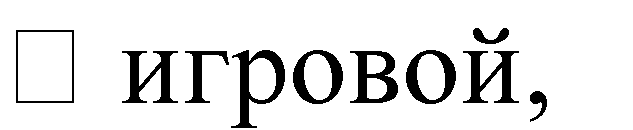 коммуникативной,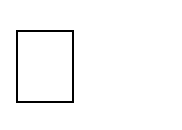 -исследовательской,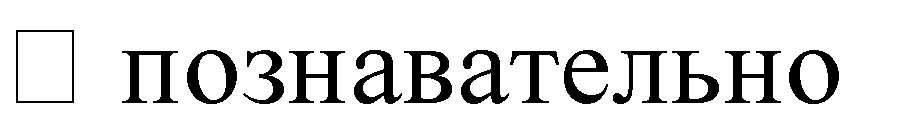 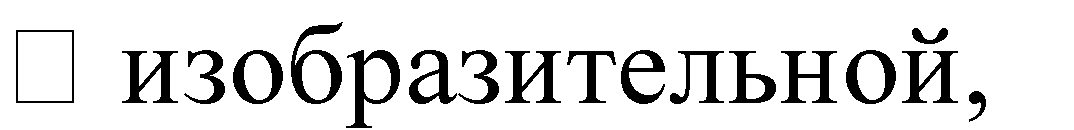 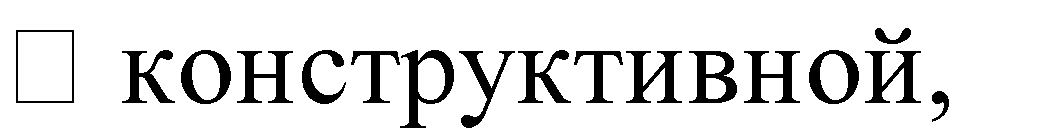 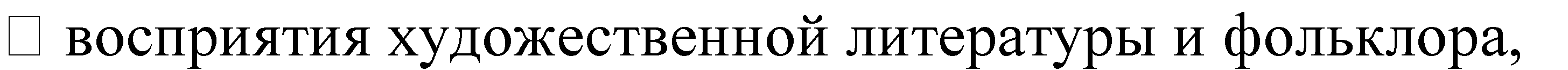 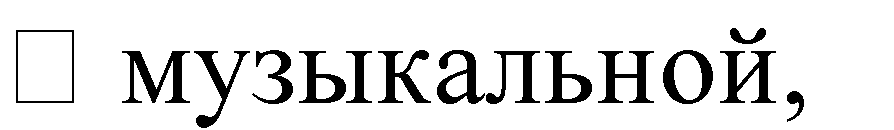 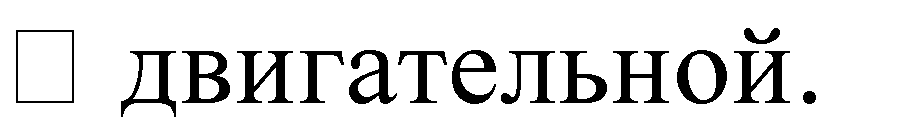 При создании предметно-пространственной развивающей среды МБДОУ придерживается следующих принципов.Насыщенность среды соответствует содержанию ООПДО, в том числе при реализации комплексно-тематического принципа ее построения (ориентирована на событийность, тематика которых отражает все направления развития ребенка раннего и дошкольного возрастов), а также возрастным особенностям детей (учитывая ведущий вид деятельности в разные возрастные периоды дошкольного детства). Образовательное пространство включает средства реализации ООПДО, игровое,спортивное, оздоровительное оборудование и инвентарь (в здании и на участке) для возможности самовыражения и реализации творческих проявлений.Трансформируемость предполагает возможность менять функциональную составляющую предметного пространства в зависимости от образовательной ситуации и меняющихся интересов и возможностей детей (так, предметно-развивающая среда меняется в зависимости от времени года, возрастных, гендерных особенностей, конкретного содержания ООПДО, реализуемого здесь и сейчас).Полифункциональность предполагает использование множества предметов пространственной среды, их изменение в зависимости от образовательной ситуации и интересов детей, возможности для совместной деятельности взрослого с детьми, самостоятельной детской активности, позволяет организовать пространство группового помещения со специализацией его отдельных частей: для спокойных видов деятельности, активной деятельности, центр экспериментирования, центр конструирования, центр сюжетно-ролевых игр и др.Вариативность предусматривает возможность выбора ребенком пространства для осуществления различных видов деятельности (игровой, двигательной, конструирования, изобразительной, музыкальной и т.д.), а также материалов, игрушек, оборудования, обеспечивающих самостоятельную деятельность детей. Доступность обеспечивает свободный доступ детей к играм, игрушкам, материалам и пособиям в разных видах детской деятельности. (Используемые игровые средства располагаются так, чтобы ребенок мог дотянуться до них без помощи взрослых. Это помогает ему быть самостоятельным.)Безопасность предполагает соответствие всех еѐ элементов требованиям по обеспечению надежности и безопасности (в помещении не должно быть опасных предметов (острых, бьющихся, тяжелых), углы должны быть закрыты).При создании предметно-пространственной развивающей среды учитывается гендерный принцип, обеспечивающий среду материалами и игрушками как общими, так и специфичными для мальчиков и девочек. Материалы, игрушки иоборудование должны иметь сертификат качества и отвечать педагогическим и эстетическим требованиям (способствовать развитию творчества, воображения; возможности применять игрушки как в индивидуальных, так и коллективных играх; обладать дидактическими свойствами (обучать конструированию, знакомить с цветом, формой и т. д.); приобщать к миру искусства. В группе имеются материалы и оборудование для полноценного развития детей в разных образовательных областях.Планирование образовательной деятельностиДанная Программа не предусматривает жесткого регламентирования образовательного процесса и календарного планирования образовательной деятельности, оставляя педагогам МБДОУ пространство для гибкого планирования их деятельности, исходя из особенностей реализуемой основной образовательной программы, условий образовательной деятельности, потребностей, возможностей и готовностей, интересов и инициатив воспитанников и их семей, педагогов и других сотрудников МБДОУ.Недопустимо требовать от МБДОУ, реализующих Программу, календарных учебных графиков (жестко привязанных к годовому и другому типу планирования) и привязанных к календарю рабочих программ по реализации содержательных компонентов Программы.Планирование деятельности педагогов опирается на результаты педагогической оценки индивидуального развития детей и направлено в первую очередь на создание психолого-педагогических условий для развития каждого ребенка, в том числе, на формирование развивающей предметно-пространственной среды, на совершенствование ее деятельности и должно учитывать результаты как внутренней, так и внешней оценки качества реализации программы МБДОУ.Организация деятельности взрослых и детей по реализации и освоению Программы осуществляется в двух основных моделях   организации   образовательного   процесса   –   совместной   деятельности   взрослого   и   детей   и   самостоятельнойдеятельности детей. Решение образовательных задач в рамках первой модели – совместной деятельности взрослого и детей -осуществляется как в виде непосредственно образовательной деятельности (не сопряженной с одновременным выполнением педагогами функций по присмотру и уходу за детьми), так и в виде образовательной деятельности, осуществляемой в ходе режимных моментов (решение образовательных задач сопряжено с одновременным выполнением функций по присмотру и уходу за детьми – утренним приемом детей, прогулкой, подготовкой ко сну, организацией питания и др.).Непосредственно образовательная деятельность реализуется через организацию различных видов детской деятельности (игровой, двигательной, познавательно-исследовательской, коммуникативной, продуктивной, музыкально-художественной, трудовой, а также чтения художественной литературы) или их интеграцию с использованием разнообразных форм и методов работы, выбор которых осуществляется педагогами самостоятельно в зависимости от контингента детей, уровня освоения Программы и решения конкретных образовательных задач.В соответствии с СанПин продолжительность непрерывной непосредственно образовательной деятельности для детей от 6 до 7 лет - не более 30 минут. Максимально допустимый объем образовательной нагрузки в первой половине дня в подготовительной - 1,5 часа соответственно. В середине времени, отведенного на непрерывную образовательную деятельность, проводят физкультурные минутки. Перерывы между периодами непрерывной образовательной деятельности - не менее 10 минут.Образовательная деятельность с детьми старшего дошкольного возраста может осуществляться во второй половине дня после дневного сна. Ее продолжительность должна составлять не более 25 - 30 минут в день. В середине непосредственно образовательной деятельности статического характера проводятся физкультурные минутки.Образовательную деятельность, требующую повышенной познавательной активности и умственного напряжения детей, следует организовывать в первую половину дня. Для профилактики утомления детей рекомендуется проводить физкультурные, музыкальные занятия, ритмику и тп. ). Объем самостоятельной деятельности как свободной деятельности воспитанников вусловиях созданной педагогами предметно-развивающей образовательной среды по каждой образовательной области не определяется.   Общий объем самостоятельной деятельности детей соответствует требованиям действующих СанПиН (3-4 часа в день для всех возрастных групп).В дошкольном учреждении содержание образования, изложенное в различных программах, реализуется через определенные формы организации педагогического процесса. Выбор форм обусловлен возрастными психологическими особенностями детей, новыми подходами к интеграции различных видов деятельности.Учебный год начинается 1 сентября и заканчивается 31 мая. В группах 2 недели сентября отдано на входную диагностику, затем начинаются учебные занятия, две недели мая (после образовательной работы) проводится комплексная психолого-педагогическая диагностика, как адекватная форма оценивания результатов освоения Программы детьми дошкольного возраста.Диагностика детей может осуществляться в индивидуальной или фронтальной (на занятии) форме. Освоение программ детьми происходит в индивидуальном темпе (исходя из принципа минимакса: материал дается по возможному максимуму, а требования к усвоению предъявляются по минимуму, необходимому для прохождения следующего этапа обучения и определенному государственными  требованиями).Непосредственно образовательная деятельность с использованием компьютеров для детей 5-7 лет проводится не более одного в течение дня и не чаще трех раз в неделю в дни наиболее высокой работоспособности: во вторник, в среду и в четверг. После работы с компьютером с детьми проводят гимнастику для глаз. Непрерывная продолжительность работы с компьютером в форме развивающих игр для детей 5 лет не должна превышать 10 минут и для детей 6 -7 лет - 15 минут.Для детей, имеющих хроническую патологию, частоболеющих (более 4 раз в год), после перенесенных заболеваний в течение 2-недель продолжительность непосредственно образовательной деятельности с использованием компьютера должна быть сокращена для детей 5 лет до 7 минут, для детей 6 лет - до 10 мин.В течение дня во всех возрастных группах предусмотрен оптимальный баланс различных видов деятельности, что дает возможность: распределить и снизить учебную нагрузку, осуществить дифференцированный подход к детям, организовать индивидуальную   коррекционно-развивающую   деятельность   с   детьми.	Выбор форм обусловлен возрастными психологическими особенностями детей, новыми подходами к интеграции различных видов деятельности.Перечень используемых программ и технологий.В МБДОУ реализуется: ФГОС Примерная основная образовательная программа дошкольного образования "От рождения до школы" Веракса Н. Е., Комарова Т. С., Васильева М. А. (Пособия, используемые в вариативной части программы и коррекционной работы указаны в разделах  2.6 и 2.7.)Планирование образовательного процесса осуществляется с учетом следующих пособийПримерное комплексно-тематическое планир.к пр. "От рождения до школы". Старшая гр. (6-7 л.) Веракса Н. Е., Комарова Т. С., Васильева М. А.Рабочая программа воспитателя, ежедневное планирование, старшая группа Веракса Н. Е.,Комплексные занятия по программе "От рождения до школы" старшая группа Веракса Н. Е.,Комарова Т. С., Васильева М. А.Интеграция в воспитательно-образовательной работе детского сада (3-7 лет) Комарова Т. С., Зацепина М. Б.Индивидуальная психологическая диагностика дошкольника (5-7 лет) Веракса А. Н.Образовательные областиФИЗИЧЕСКОЕ	РАЗВИТИЕМалоподвижные игры и игровые упражнения (3-7 лет) Борисова М. М.Оздоровительная гимнастика. Комплексы упражнений для детей 3-7 лет Пензулаева Л. И.Сборник подвижных игр (2-7 лет) Степаненкова Э. Я.Физическая культура в детском саду. (5-6 лет). Старшая	группа Пензулаева Л. И.ПОЗНАВАТЕЛЬНОЕ РАЗВИТИЕКонструирование из строительного материала. (5-6 лет). Старшая группа Куцакова Л. В.Окружающий мир. Ознакомление с предметным и социальным окружением. (5-6 лет). Старшая группа Дыбина О. В.Окружающий мир. ФГОС Познавательно-исследовательская деятельность  дошкольников (4-7 лет) Веракса Н. Е., Галимов О. П.Окружающий мир. ФГОС Проектная деятельность дошкольников Веракса Н. Е., Веракса А. Н.Окружающий мир. ФГОС Развитие познавательных способностей дошкольников (4-7) Крашенинников Е. Е., ХолодоваО. Л.Окружающий мир.ФГОС Сборник дидактических игр по ознакомлению с окружающим миром (4-7 лет) Павлова Л. Ю.ФЭМП. ФГОС Формирование элементарных математических представлений. (5-6 лет). Старшая группа. ПомораеваИ. А., Позина В. А.Безопасность. ФГОС Знакомим дошкольников с правилами дорожного движения (3-7 лет) Саулина Т. Ф.Безопасность. Формирование основ безопасности у дошкольников. Для занятий с детьми 2-7 лет. ФГОС Белая К.Ю.Игра. ФГОС Игровая деятельность в детском саду (2-7 лет) Губанова Н. Ф. 15 15.Социально-нравственное воспитание дошкольников (3-7 лет) Буре Р. С.Труд. ФГОС Трудовое воспитание в детском саду (3-7 лет) Куцакова Л. В.Социальное развитие. ФГОС Этические беседы с дошкольниками (4-7 лет) Петрова В. И., Стульник Т. Д.Безопасность. Формирование основ безопасности у дошкольников. Для занятий с детьми 2-7 лет. ФГОС Белая К.Ю.Коммуникативное Информационно-коммуникационные технологии в дошкольном образовании Комарова Т. С., Комарова И. И., Туликова А. В.РЕЧЕВОЕ РАЗВИТИЕразвитие речи. ФГОС Развитие речи в детском саду. (5-6 лет). Старшая группа Гербова В.Художественная литература. Книга д\чтения 5-7 лет Гербова В. ВХУДОЖЕСТВЕННО-ЭСТЕТИЧЕСКОЕ РАЗВИТИЕИзобразительное творчество. ФГОС Детское художественное творчество. / Комарова Т. С.ФГОС. Изобразительная деятельность в детском саду. (5-6 лет). Старшая группа Комарова Т. С.Музыка. ФГОС Музыкальное воспитание в детском саду (2-7) 25.Программа "Гармония" К.В.Тарасовой, Т.В.Нестеренко,Т.Г.Рубан Программа развития музыкальности у детей раннего возраста "Малыш" Зацепина М. Б. К.В.Тарасова, Т.В.Нестеренко, Т.Г.Рубан, В.А.ПетроваФГОС Развитие художественных способностей дошкольников (3-7 лет) Комарова Т. С.Наглядные пособия к программе "От рождения до школы"Речевое развитие.ФГОС Развитие речи в д/с. Наглядное пособие. 4-7 года.	Гербова В. В. Грамматика в картинках.	Наглядно- дидактические пособия с методическими рекомендациями.ФГОС Грамматика в картинках. Антонимы, глаголы. Наглядное пособие с методическими рекомендациями. (3-7 лет) ред.-сост. Бывшева А.ФГОС Грамматика в картинках. Антонимы, прилагательные. Наглядное пособие с методическими рекомендациями. (3-7 лет) ред.-сост. Бывшева А.ФГОС Грамматика в картинках. Говори правильно. Наглядное пособие с методическими рекомендациями. (3-7 лет) ред.-сост. Бывшева А.ФГОС Грамматика в картинках. Многозначные слова. Наглядное пособие с методическими рекомендациями. (3-7 лет) ред.-сост. Бывшева А.ФГОС Грамматика в картинках. Множественное число. Наглядное пособие с методическими рекомендациями. (3-7 лет) ред.-сост. Бывшева А.ФГОС Грамматика в картинках. Один-много. Наглядное пособие с методическими рекомендациями. (3-7 лет) ред.-сост. Бывшева А.ФГОС Грамматика в картинках. Словообразование. Наглядное пособие с методическими рекомендациями. (3-7 лет) ред.-сост. Бывшева А.ФГОС Грамматика в картинках. Ударение. Наглядное пособие с методическими рекомендациями. (3-7 лет) ред.-сост. Бывшева А.Познавательное развитие.ФГОС, Играем в сказку. Репка. Веракса Н. Е., Веракса А. Н.ФГОС Играем в сказку. Теремок. Веракса Н. Е., Веракса А. Н.ФГОС Играем в сказку. Три медведя. Веракса Н. Е., Веракса А. Н.ФГОС Играем в сказку. Три поросенка. Веракса Н. Е., Веракса А. Н. Социально-коммуникативное развитие. Наглядно- дидактические пособия к программе "От рождения до школы"ФГОС Безопасность на дороге. Плакаты для оформления родительского уголка Бордачева И. Ю.ФГОС Дорожные знаки. 4-7 лет. Наглядное пособие Бордачева И. Ю. Рабочие тетради к программе "От рождения до школы"	Познавательное развитие.Математика для дошкольников. (5+) Старшая группа. Рабочая тетрадь Дарья Денисова, Юрий Дорожин Развитие мелкой моторикиПрописи для дошкольников. (5+). Старшая группа. Рабочая тетрадь. Дарья Денисова, Юрий ДорожинРечевое развитие.Развитие речи у дошкольников. (5+). Старшая я группа. Рабочая тетрадь. Д.Денисова, Ю. ДорожинУроки грамоты для дошкольников. (5+). Старшая группа. Рабочая тетрадь Д.Денисова, Ю. ДорожинПеречень нормативных и нормативно-методических документов1. Конвенция о правах ребенка. Принята резолюцией 44/25 Генеральной Ассамблеи от 20 ноября 1989 года.─ ООН 1990.2 .Федеральный закон от 29 декабря 2012 г. № 273-ФЗ (ред. от 31.12.2014, с изм. от 02.05.2015) «Об образовании в Российской Федерации» [Электронный ресурс] // Официальный интернет-портал правовой информации: ─ Режим доступа: pravo.gov.ru.Федеральный закон 24 июля 1998 г. № 124-ФЗ «Об основных гарантиях прав ребенка в Российской Федерации».Распоряжение Правительства Российской Федерации от 4 сентября 2014 г. № 1726-р о Концепции дополнительного образования детей.Распоряжение Правительства Российской Федерации от 29 мая 2015 г. № 996-р о Стратегии развития воспитания до 2025 г.[Электронный ресурс].─ Режим доступа:http://government.ru/docs/18312/.Постановление Главного государственного санитарного врача Российской Федерации от 19 декабря 2013 г. № 68 «Об утверждении СанПиН 2.4.1.3147-13 «Санитарно-эпидемиологические требования к дошкольным группам, размещенным в жилых помещениях жилищного фонда».Постановление Главного государственного санитарного врача Российской Федерации от 15 мая 2013 г. № 26 «Об утверждении СанПиН 2.4.1.3049-13 «Санитарно-эпидемиологические требования к устройству, содержанию и организации режима работы дошкольных образовательных организаций» // Российская газета. – 2013. – 19.07(№ 157).Постановление Главного государственного санитарного врача Российской Федерации от 3 июня 2003 г. № 118 (ред. от 03.09.2010) «О введении в действие санитарно-эпидемиологических правил и нормативов СанПиН 2.2.2/2.4.1340-03» (вместе с«СанПиН 2.2.2/2.4.1340-03. 2.2.2. Гигиена труда, технологические процессы, сырье, материалы, оборудование, рабочий инструмент. 2.4. Гигиена детей и подростков. Гигиенические требования к персональным электронно-вычислительным машинам и организации работы. Санитарно-эпидемиологические правила и нормативы», утв. Главным государственнымсанитарным врачом Российской Федерации 30 мая 2003 г.) (Зарегистрировано в Минюсте России 10 июня 2003 г., регистрационный № 4673)Приказ Министерства образования и науки Российской Федерации от17 октября 2013г. № 1155 «Об утверждении федерального государственного образовательного стандарта дошкольного образования» (зарегистрирован Минюстом России 14 ноября 2013г., регистрационный № 30384).Приказ Министерства образования и науки Российской Федерации от 6 октября 2009 г. № 373 (ред. от 29.12.2014)«Об утверждении и введении в действие федерального государственного образовательного стандарта начального общего образования» (зарегистрирован Минюстом России 22 декабря 2009 г., регистрационный № 15785).Приказ Министерства образования и науки Российской Федерации от 17 декабря 2010 г. № 1897 (ред. от 29.12.2014)«Об   утверждении   федерального   государственного	образовательного стандарта основного общего образования» (зарегистрирован Минюстом России 1 февраля 2011 г., регистрационный № 19644).Приказ Министерства образования и науки Российской Федерации от 17 мая 2012 г. № 413 (ред. от 29.12.2014) «Об утверждении федерального государственного образовательного стандарта среднего общего образования» (зарегистрирован Минюстом России 7 июня 2012 г., регистрационный № 24480).Приказ Минздравсоцразвития России от 26 августа 2010 г. № 761н (ред. от 31.05.2011) «Об утверждении Единого квалификационного справочника должностей руководителей, специалистов и служащих, раздел «Квалификационные характеристики должностей работников образования» (Зарегистрирован в Минюсте России 6 октября 2010 г. № 18638)Письмо Минобрнауки России «Комментарии к ФГОС ДО» от 28 февраля 2014 г. № 08-249 // Вестник образования.– 2014. – Апрель. – № 7.Письмо Минобрнауки России от 31 июля 2014 г. № 08-1002 «О направлении методических рекомендаций» (Методические рекомендации по реализации полномочий субъектов Российской Федерации по финансовому обеспечению реализации прав граждан на получение общедоступного и бесплатного дошкольного образования).ИнформативныеОбучающиеИсследовательскиеПродуктивная Совместная деятельностьИндивидуальныебеседы, консультацииСеминары – практикумы,мастер-классы.Анкетирование, тестированиеПортфолиоРодительские собранияТренингиспортивные итеатрализованныемероприятияДни открытых дверейКонкурсы совместных рисунков,поделоквыставки, конкурсы,Папки - передвижкиСовместные проектыИнформационныестендыСовместные праздники, досуги№Направления развития ребенка1-я половина дня2-я половина дня1ФизическоеразвитиеПрием детей на воздухе в теплое время годаГимнастика после снаУтренняя гимнастикаГигиенические процедурыЗакаливание в повседневной жизни(облегченная одежда в группе, одежда по сезону на прогулке, воздушные ванны)Физкультминутки в НОДФизкультураПрогулка в двигательной активностиЗакаливание (воздушные ванны, ходьба босиком в спальне)Физкультурные досуги, игры и развлеченияСамостоятельная двигательная деятельностьПрогулка(индивидуальная работа по развитию движений)2Познавательное и речевое развитиеНОДДидактические игрыНаблюденияБеседыЭкскурсии по участкуИсследовательская работа, опыты и экспериментированиеРазвивающие ИгрыИнтеллектуальные ДосугиЗанятия по интересамИндивидуальная работа3Социально- коммуникативно е развитиеУтренний прием детей, индивидуальные и подгрупповые беседыФормирование навыков культуры едыЭтика быта, трудовые порученияДежурство в столовой, помощь в подготовке к НОДФормирование навыков культуры общенияТеатрализованные игрыСюжетно-ролевые игрыВоспитание в процессе хозяйственно-бытового труда и труда в природеЭстетика бытаТематические досуги в игровой формеРабота в книжном уголкеСюжетно-ролевые игры4Художественно- эстетическое развитиеМузыкаИзобразительная деятельностьКТДЭстетика бытаЭкскурсииСпектакли и представления театральных коллективовМузыкально-художественные досугиИндивидуальная работаПодготовительные группы№5,6,10,11,12Прием и осмотр, игры, утренняя гимнастика7.00-8.30Подготовка к завтраку, завтрак8.30-8.50Подготовка к НОД8.50-9.00НОД, игры9.00-11.10Подготовка к прогулке, прогулка11.00-12.25Возвращение с прогулки12.25-12.30Самостоятельная деятельностьПодготовка к обеду, Обед12.30-13.00Подготовка ко сну, дневной сон13.00-15.00Подъем, воздушные и водные процедуры, закаливание15.00-15.10Полдник15.10-15.15НОД, самостоятельная деятельность, игры15.15-16.00Прогулка, игры, труд16.00-18.30Ужин18.30-18.50Прогулка, самостоятельная деятельность, игры18.50-19.00Прием и осмотр, игры,7.00-8.30Подготовка к завтраку, завтрак8.30-8.50Игра, подготовка к прогулке, выход8.50-9.20Занятия на прогулке9.20-9.45Игры, наблюдения9.45-12.15Возвращение с прогулки, водные процедуры12.15-12.30Подготовка к обеду, Обед12.30-13.00Подготовка ко сну, дневной сон13.00-15.15Постепенный Подъем, воздушные и водныепроцедуры, закаливание15.15-15.25Полдник15.25-15.30Самостоятельная деятельность, игры15.30-18.30Ужин18.30-18.50Прогулка, игры, труд уход детей домой18.50-19.00Время проведенияУчастники образовательного процессаУчастники образовательного процессаУчастники образовательного процессаВремя проведенияДетиПедагогиРодителиСентябрьПраздник «День знаний» Адаптация детей младшей группыПраздник «День знаний»Диагностика детей на начало учебного года по разделам программыПраздник «День знаний» Родительские собрания в группах. Общее родительское собрание.Анкетирование родителейОктябрьДень	воспитателяДень воспитателяНоябрьПраздники«Донские Осенины»Праздник «Донские Осенины»,Помощь по изготовлению декорацийДекабрьКонкурс на лучшее оформление группы к новогодним праздникам.Праздник новогодней елки.Конкурс на лучшее оформление группы к новогодним праздникам.Праздник новогодней елки.Конкурс на лучшее оформление группы кновогодним праздникам. Праздник новогодней елки. Групповые родит. собрания.ЯнварьЗимние каникулы.КолядкиКолядкиФевральДень защитника ОтечестваПодготовка и проведениеДня защитника ОтечестваДень защитника ОтечестваМартПраздник мам. МасленицаМасленицаПраздник мам. МасленицаАпрельДень открытых дверей. Весенние развлечения.День открытых дверей.Субботник по благоустройству территории ДОУДень открытых дверейСубботник по благоустройству территории детского садаМайДень Победы. Выпуск детей.Итоговая диагностика детей по осн. разделампрограммы. Выпуск детей.Выпуск детейРодительские собрания в группахИюньДень защиты детей .Летний праздникЛетний праздник «День знанийПДД»ИюльДень НептунаДень НептунаДень НептунаАвгустПодготовка детского садак началу учебного годаПомощь в подготовке детского садак началу учебного года